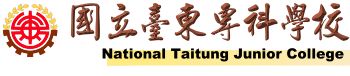 雇主 您好：    非常感謝您能讓本校學生至貴公司(機構)參與校外實習機會，為了瞭解本校學生校外實習實施情形，煩請您撥冗填答下列問卷，以作為未來課程規劃及提升教學品質之參考，煩請您撥冗填答下列問卷，謝謝。                                      國立台東專科學校  敬上※學生姓名：________________※學生科別班級：____________【※本行科填寫】☆其他具體建議事項：_______________________________________________________________________________________________________________________________________________________________________________________________________________☆實習機構資本資料：實習機構名稱：_____________________  實習機構負責人：____________實習機構聯絡電話：_________________  填寫日期：__________________※將此份問卷繳回本校研究發展處實習就業組(950臺東縣臺東市正氣北路911號) 楊先生收，謝謝您的協助！E-mail：tpc50800@ntc.edu.tw    傳真：089-228185   電話：089-226389#2711【校外實習合作機構對實習課程滿意度成效】【校外實習合作機構對實習課程滿意度成效】【校外實習合作機構對實習課程滿意度成效】【校外實習合作機構對實習課程滿意度成效】【校外實習合作機構對實習課程滿意度成效】【校外實習合作機構對實習課程滿意度成效】【校外實習合作機構對實習課程滿意度成效】【校外實習合作機構對實習課程滿意度成效】以下各項問題為單選題，請依據實際情況與感受，在最適當的□中打勾以下各項問題為單選題，請依據實際情況與感受，在最適當的□中打勾以下各項問題為單選題，請依據實際情況與感受，在最適當的□中打勾非常滿意滿意尚可不滿意非常不滿意非常不滿意雇主與實習課程1.我覺得此次校外實習課程有助於學生吸收新知及拓展視野1.我覺得此次校外實習課程有助於學生吸收新知及拓展視野□□□□□□雇主與實習課程2.我覺得此次校外實習課程提供學生進一步應用知識的機會2.我覺得此次校外實習課程提供學生進一步應用知識的機會□□□□□□雇主與實習課程3.我覺得此次校外實習與學生在校所學課程是有相關聯的3.我覺得此次校外實習與學生在校所學課程是有相關聯的□□□□□□雇主與實習課程4.我覺得此次校外實習有助於促進學生獨立思考，及解決問題的能力4.我覺得此次校外實習有助於促進學生獨立思考，及解決問題的能力□□□□□□雇主與實習課程5.我覺得此次校外實習課程有助於學生了解業界的需求5.我覺得此次校外實習課程有助於學生了解業界的需求□□□□□□雇主與實習課程6.我覺得此次校外實習課程有助於培養學生獨立自主、負責的精神6.我覺得此次校外實習課程有助於培養學生獨立自主、負責的精神□□□□□□雇主與實習課程7.我覺得此次校外實習課程有助於學生建立良好的人際關係7.我覺得此次校外實習課程有助於學生建立良好的人際關係□□□□□□雇主與實習課程8.我覺得此次校外實習課程有助於學生培養團隊合作精神8.我覺得此次校外實習課程有助於學生培養團隊合作精神□□□□□□雇主與實習課程9.我覺得此次校外實習課程有助於學生瞭解及規劃自己的就業方向9.我覺得此次校外實習課程有助於學生瞭解及規劃自己的就業方向□□□□□□雇主與實習課程10.整體而言，學校安排的此次校外實習課程對學生的學習是有幫助的10.整體而言，學校安排的此次校外實習課程對學生的學習是有幫助的□□□□□□共兩頁請接填下一頁共兩頁請接填下一頁共兩頁請接填下一頁共兩頁請接填下一頁共兩頁請接填下一頁共兩頁請接填下一頁共兩頁請接填下一頁共兩頁請接填下一頁共兩頁請接填下一頁【校外實習合作機構對實習學生滿意度成效】【校外實習合作機構對實習學生滿意度成效】【校外實習合作機構對實習學生滿意度成效】【校外實習合作機構對實習學生滿意度成效】【校外實習合作機構對實習學生滿意度成效】【校外實習合作機構對實習學生滿意度成效】【校外實習合作機構對實習學生滿意度成效】【校外實習合作機構對實習學生滿意度成效】以下各項問題為單選題，請依據實際情況與感受，在最適當的□中打勾以下各項問題為單選題，請依據實際情況與感受，在最適當的□中打勾以下各項問題為單選題，請依據實際情況與感受，在最適當的□中打勾非常滿意滿意尚可不滿意非常不滿意非常不滿意實習過程與成效實習過程與成效1.學生之專業知識與技能 □□□□□□實習過程與成效實習過程與成效2.學生具備解決問題能力 □□□□□□實習過程與成效實習過程與成效3.學生獨立思考與分析能力 □□□□□□實習過程與成效實習過程與成效4.學生團隊合作之能力 □□□□□□學生實習情形學生實習情形1.學生工作態度積極與主動性 □□□□□□學生實習情形學生實習情形2.學生於實習過程中表達及溝通能力□□□□□□學生實習情形學生實習情形3.學生於實習過程中工作之效率與準確性 □□□□□□學生實習情形學生實習情形4.學生工作出席率及準時性 □□□□□□雇主給與學生幫助雇主給與學生幫助1.可增進學生現有的專業知識，並進一步瞭解   相關技能□□□□□□雇主給與學生幫助雇主給與學生幫助2.對於學生專業成長與教學資源發展有所幫助□□□□□□雇主給與學生幫助雇主給與學生幫助3.透過實習機構的實習教學，日後對學生專業技能有所幫助□□□□□□雇主給與學生幫助雇主給與學生幫助4.整體而言，實習機構對本校學生有實質的助益□□□□□□